25 августа 2023 года на базе стажёрской площадки КГУ «ОШ № 1» состоялась августовский городской семинар на тему: «Особенности реализации инклюзивного образования - 2023». Цель: обсуждение основных стратегий развития инклюзивного процесса и успешных практик инклюзии в образовании, практики и общественности в развитии инклюзивного процесса, обсуждение теоретических и методологических основ социальной и образовательной инклюзии, обмен опытом и обсуждение проблем инклюзивного образования.На семинаре выступали Дерова И.А., заместитель директора по ВР ОШ № 1, которая провела информационно – разъяснительную работу по организации инклюзивного образования. Были даны рекомендации по ведению документации, обращено внимание на сроки действия справок ПМПК, говорилось о необходимости контроля в реализации рекомендаций ПМПК.  Беляева А.В., педагог – психолог ОШ № 1, представила варианты обследования учащихся с ООП. Целью было определить самый многофункциональный вариант психологического обследования учащихся. Показала самые актуальные и в тоже время простые варианты, которые помогут более точно выявить и наметить коррекционную работу с учеником.Проигрывая и проговаривая все ситуации, методы и приемы работы с детьми, специалисты школ могут не только самостоятельно прочувствовать и понять значение коррекции и диагностики, но и обучить педагогов, работающих с детьми ООП.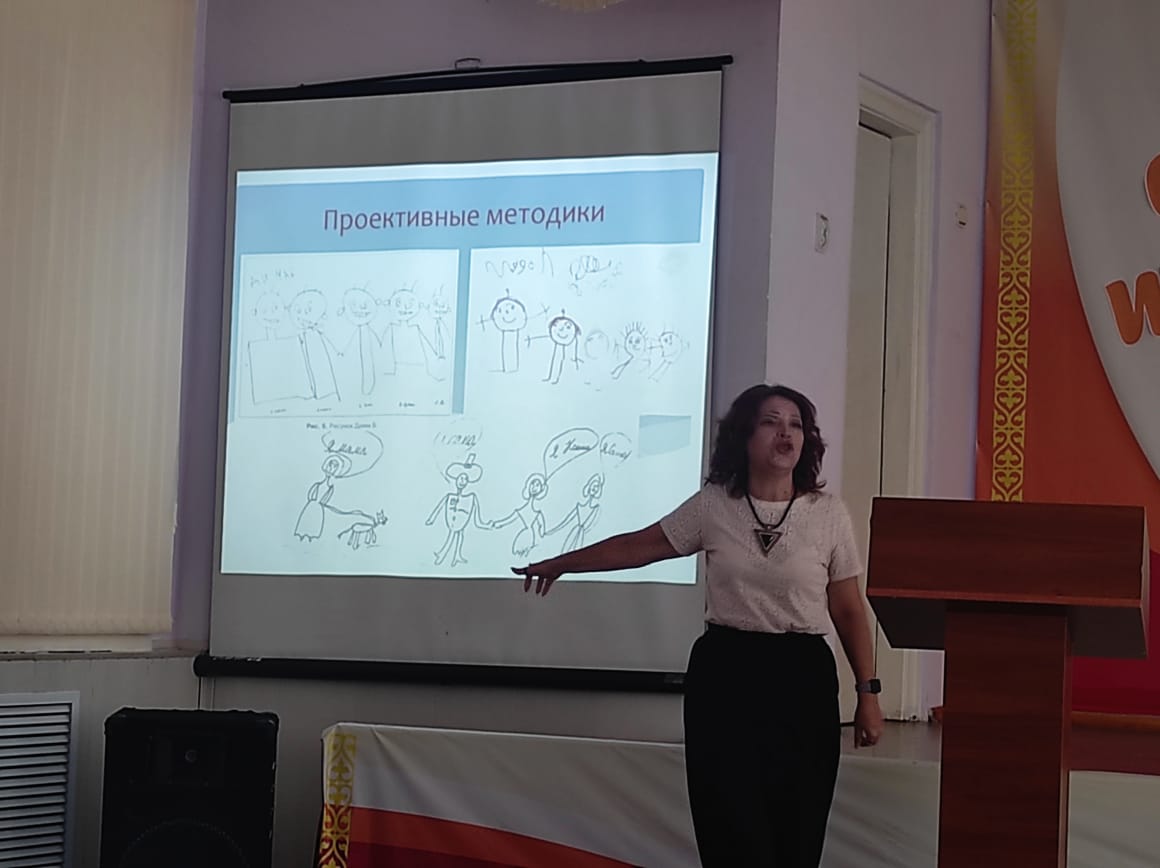 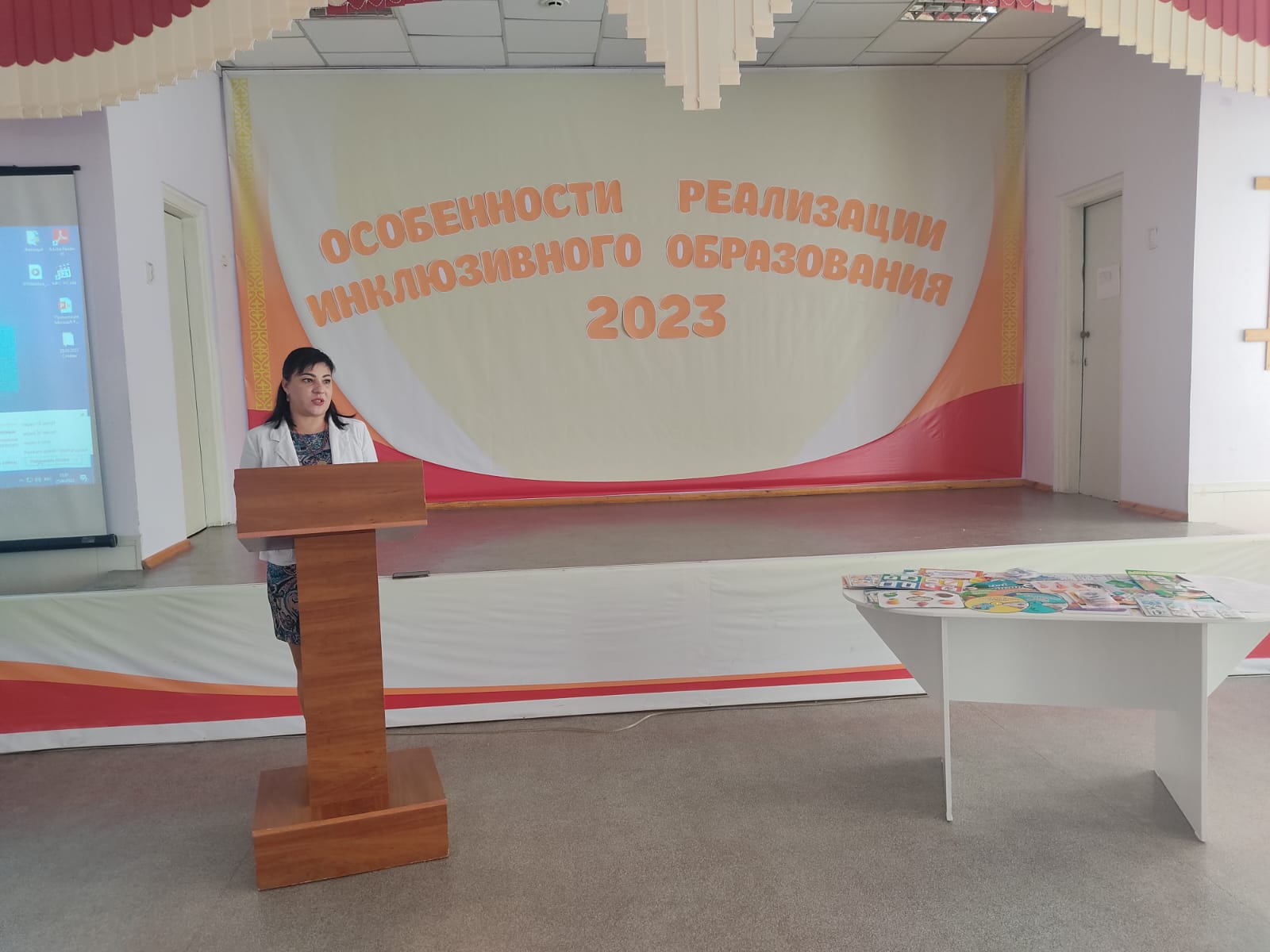 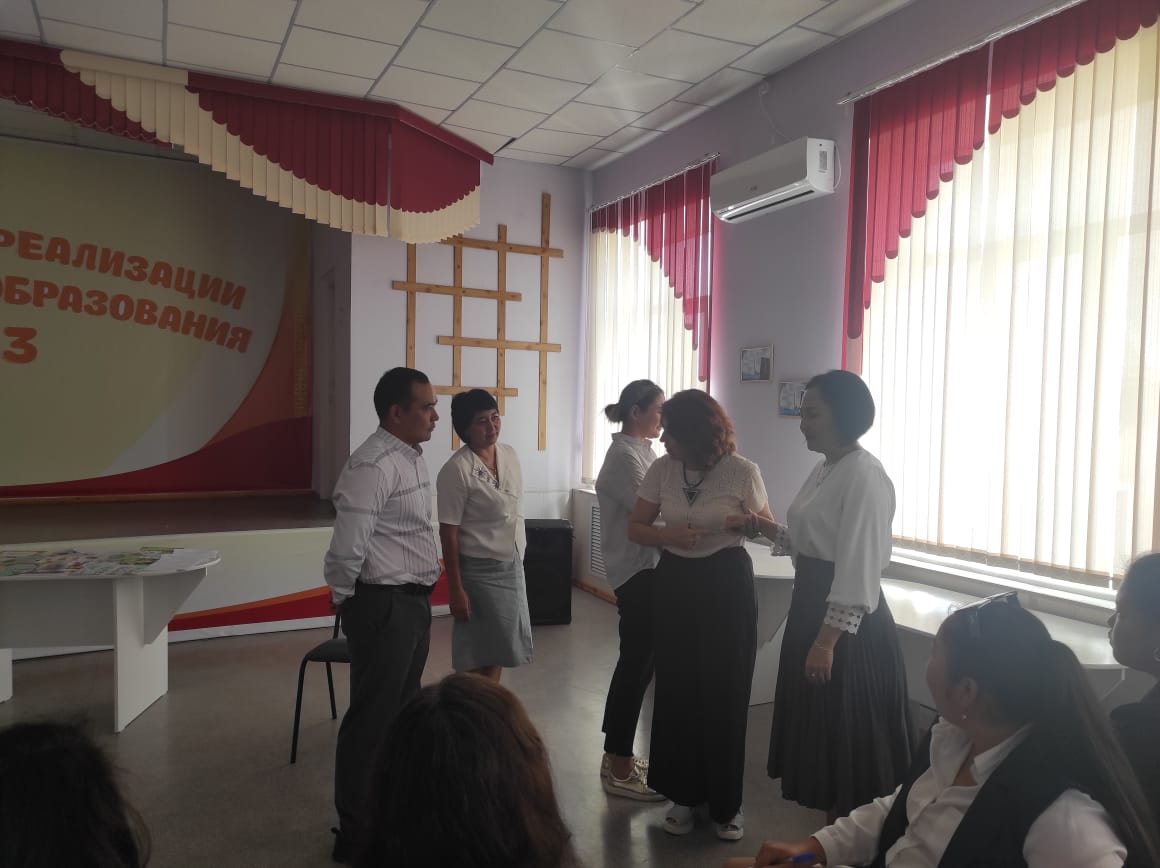 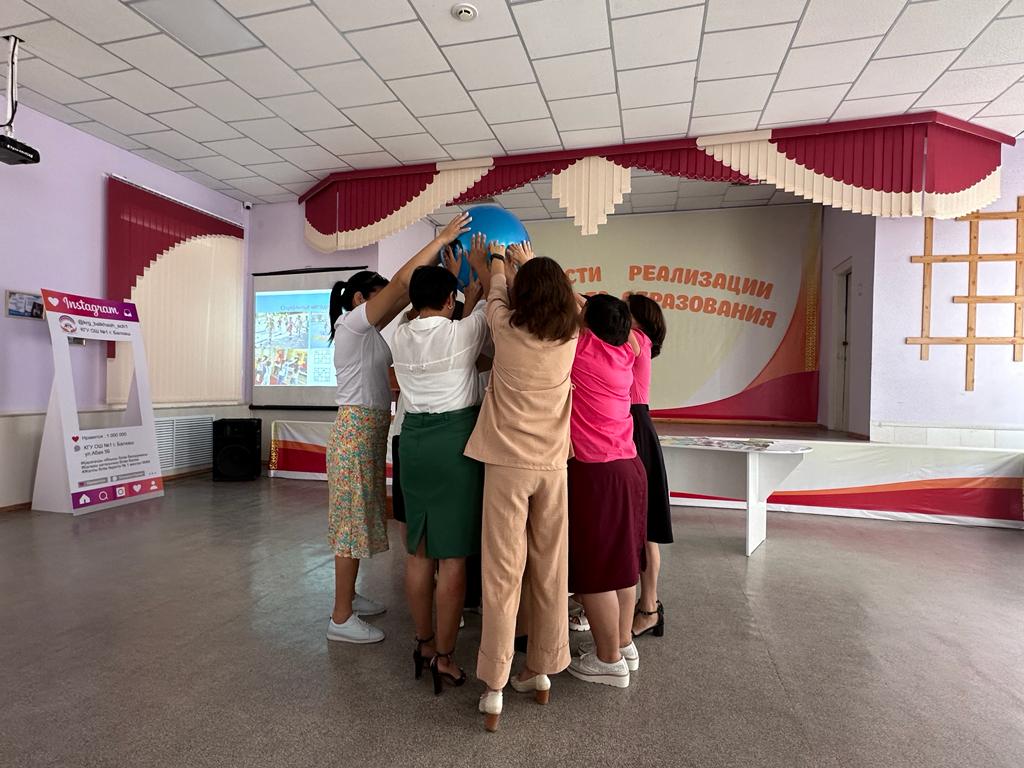 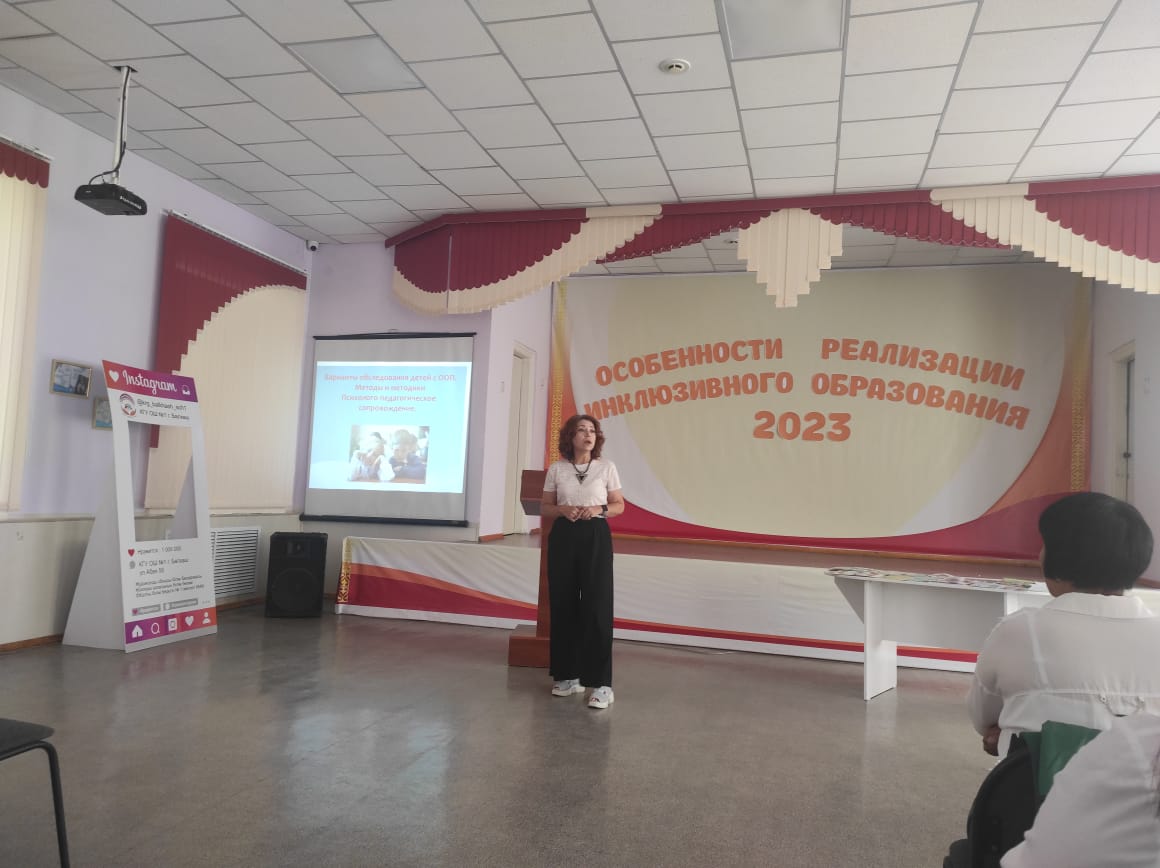 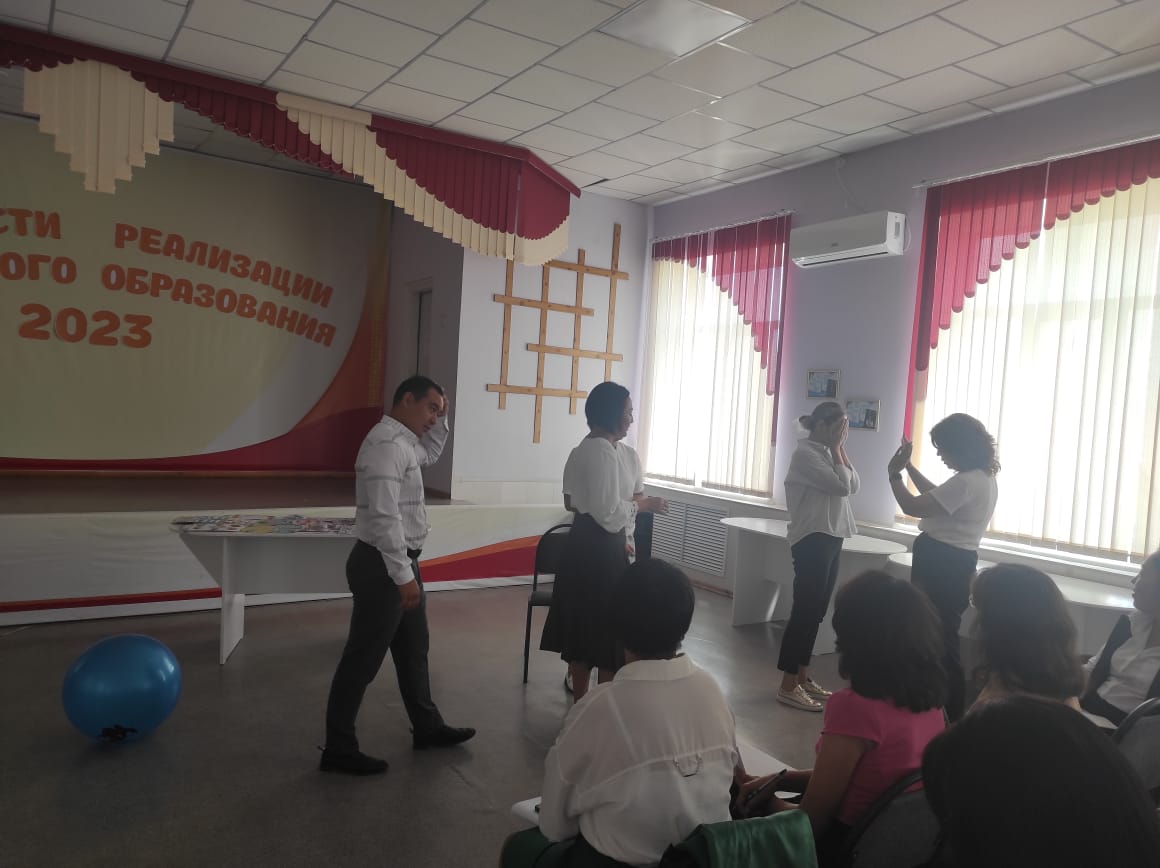 